ВСЕРОССИЙСКАЯ ОЛИМПИАДА ШКОЛЬНИКОВ ПО ФИЗИЧЕСКОЙ КУЛЬТУРЕ 2020-2021 уч. г. ШКОЛЬНЫЙ ЭТАП ТЕОРЕТИКО-МЕТОДИЧЕСКИЙ ТУР 9-11классыI. Задания с выбором одного правильного ответа1.	Какая аббревиатура соответствует названию национального олимпийского
комитета в нашей стране?а)	РОК	в) НОКб)	ОКР	г) МОК2.	В каком году мировое сообщество отмечало 100-летний юбилей
олимпийского движения современности?а)	в 1980 г.	в) в 1994 г.б)	в 1988 г.	г) в 2000 г3.	На каком континенте	Олимпийские игры проводились наибольшее
число раз?а)	Европа	в) Америкаб)	Азия	г) Австралия4.	В каком виде спорта проявили себя Михаил Ботвинник, Бобби Фишер,
Анатолий Карпов, Владимир Крамник, Сергей Карякин и Магнус
Карлсен?а)	биатлон	в) шахматыб)	лёгкая атлетика	г) плавание5.	На какие виды двигательных способностей воздействуют прыжковые
упражнения?а)	на скоростно-силовые способностиб)	на выносливостьв)	на гибкостьг)	на способность сохранять равновесие6.	Как называют нарушение правил в баскетболе?а)	забег	в) перебежкаб)	пробежка	г) забегание7.	В каких физических упражнениях самая продолжительная фаза полета?а)	ходьба	в) прыжкиб)	бег	г) лазания8.	Какой режим нагрузки соответствует частоте сердечных сокращений от
140 до 160 ударов в минуту?а)	оздоровительный	в) развивающийб)	поддерживающий	г) тренирующий9.	В каком виде спорта нет ворот?а)	флорбол	в) кёрлингб)	хоккей	г) водное поло10. какой из способов подачи в волейболе является самым распространенным/а)	нижняя прямая подача	в) верхняя прямая подачаб)	нижняя боковая подача	г) верхняя боковая подача11.	Сколько игроков находится во время игры на футбольном поле?а)	11		в) 22б)	20	г) 2512.	Что из перечисленного НЕ является нарушением осанки?а)	кифоз	в) гиперлордозб)	сколиотическая осанка	г) «круглая спина»13.	Какое из контрольных упражнений НЕ входит в нормы ГТО?а)	толкание ядра	в) метание гранатыб)	рывок гири	г) метание мяча14.	В каком виде спорта одной из дисциплин является плавание?а)	биатлон	в) дуатлонб)	триатлон	г) скиатлон15.	Выберите фразы, отражающие сущность занятия лёгкой атлетикой.а)	для занятий легкой атлетикой обязательно требуется инвентарьб)	во время выполнения легкоатлетических упражнений требуется страховкав)	легкая атлетика используется как средство общей физической подготовкиг)	легкая атлетика является сезонным видом спортаII. Задания, в которых необходимо завершить высказывание или ответить на вопросНа Пелопонесском полуострове в селении Олимпия, у подножия реки Алфей берут своё начало...?Как называются олимпийские игры для людей с ограниченными возможностями?Русская народная игра, суть которой сводится к «выбиванию» метанием биты фигур, составленных различным образом из пяти деревянных цилиндров (чурок), называется...Как называется показатель, отражающий функциональные возможности системы дыхания, который определяется с помощью спирометра?Система психологических приемов и формул самовнушения, направленных на регуляцию психических состояний, расслабление мышц, восстановление работоспособности, называется...III. Задания на установление соответствия между понятиями21. Установите соответствие между продуктами питания и веществами, преимущественно получаемыми организмом при их потреблении.22. Установите соответствие между спортсменами и атрибутами их вида спорта.23. Установите соответствие между видами спорта и аббревиатурами международных федераций.IV.	Задание на установление правильной последовательности действии.24.	Установите правильную последовательность при описании физического
упражнения.а)	исходное положениеб)	конечное положениев)	действиеV.	Задание - описание гимнастических упражнений25.	Дайте правильную формулировку гимнастическим упражнениям.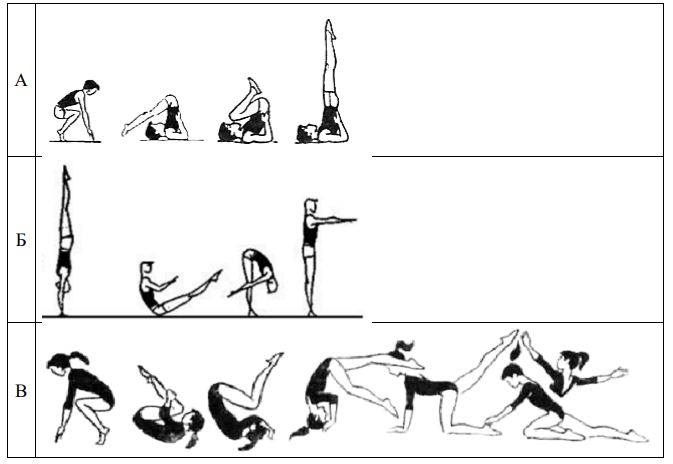 Бланк ответаI. Задания с выбором одного правильного ответа.П. Задания, в которых необходимо завершить высказывание или ответить на вопрос.III. Задания на соотнесение понятий и определенийIV. Задание на установление правильной последовательности действийV. Задание - описание гимнастических упражнений25.Гимнастические упражнения.Оценка (слагаемые и сумма)________________
Подписи членов жюри	____________________________ВеществаПродукты питания1) белкиА) кисломолочные продукты2) жирыБ) хлебобулочные изделия3) углеводыВ) рыба, мясо4) кальцийГ) семена подсолнечникаСпортсменАтрибут1) Елена ИсинбаеваА) ракетка2) Евгений МалкинБ) мяч3) Андрей АршавинВ)болид4) Даниил КвятГ) шест5) Мария ШараповаД) клюшкаФедерацияВид спорта1)ФИБАА) плавание2) ФИФАБ) баскетбол3) ФИНАВ) лёгкая атлетика4) ИААФГ) гимнастика5) ФИЖД) футбол№ вопросаВарианты ответовВарианты ответовВарианты ответовВарианты ответов№ вопроса«а»«б»«в»«г»123456789101112131415№ вопросаОтвет1617181921.Ответ:123421.Ответ:22.Ответ:1234522.Ответ:23.Ответ:1234523.Ответ:24.Ответ:12324.Ответ:АБВ